Supplementary Data (Expanded View)Molecular and functional profiles of exosomes from HPV(+) and HPV(-) head and neck cancer cell linesSonja Ludwig, Priyanka Sharma, Marie-Nicole Theodoraki, Monika Pietrowska, Saigopalakrishna S. Yerneni, Stephan Lang, Soldano Ferrone, Theresa L. Whiteside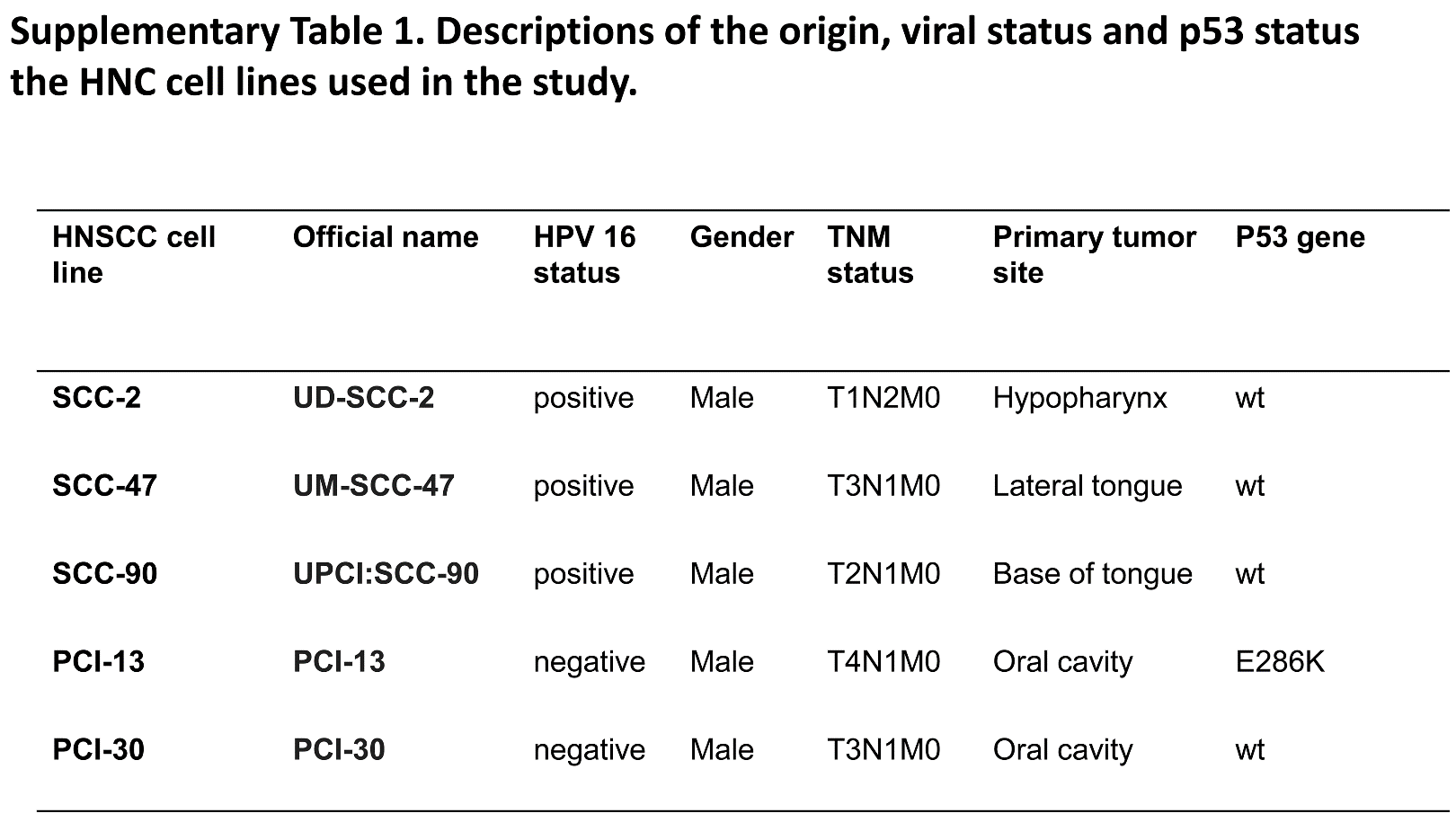 SupplementaryTable 1. The table summarizes the cell line origin and viral status as well as the TNM status of the patients whose tumors were used to establish the HPV+ and HPV- cell lines used in this study.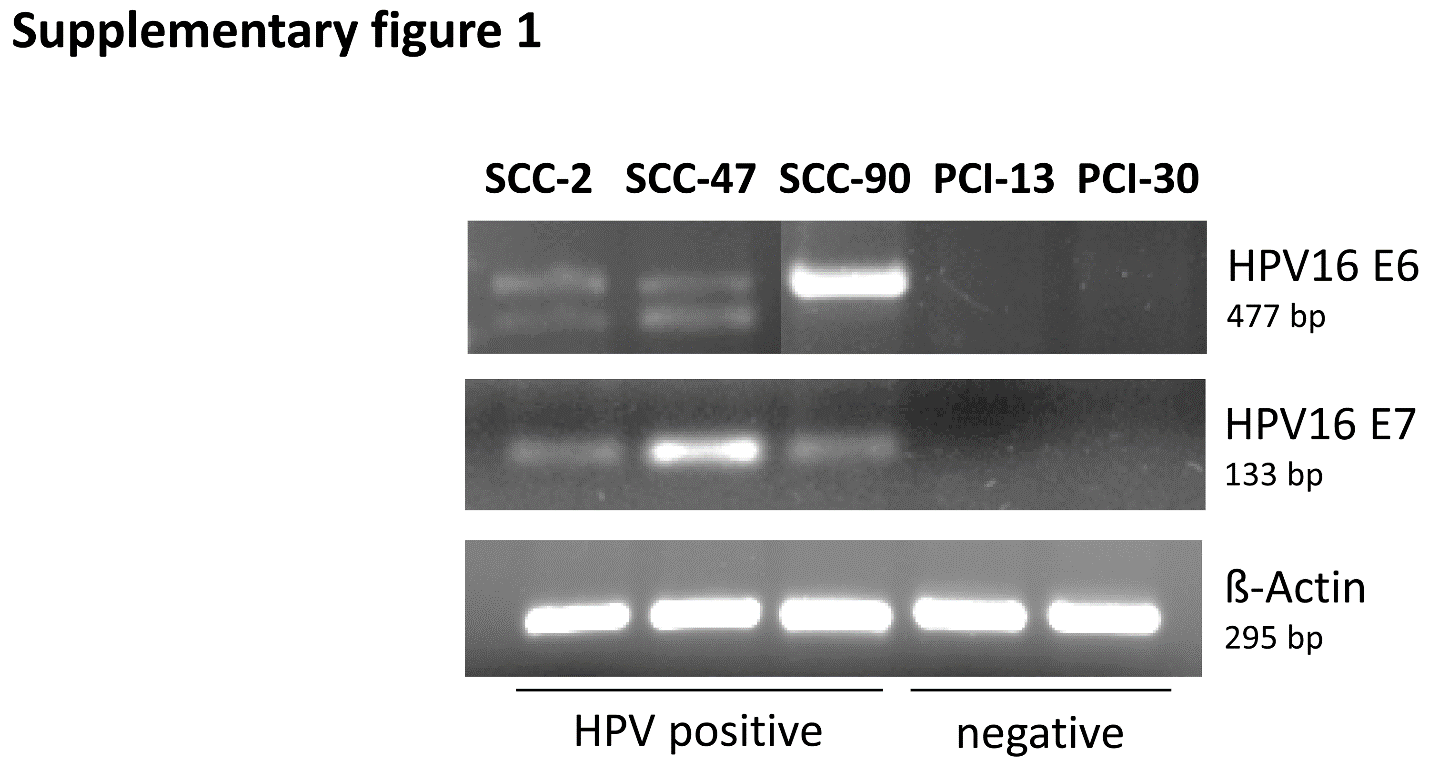 Supplementary Figure 1. Results of qRT-PCR analysis documenting the presence of mRNAs for E6 and E7 in the HPV+ cell lines and the absence of the transcripts in the HPV- cell lines used as a source of exosomes in this study.Supplementary Figure 2.  Full Western blot images for Figure 2 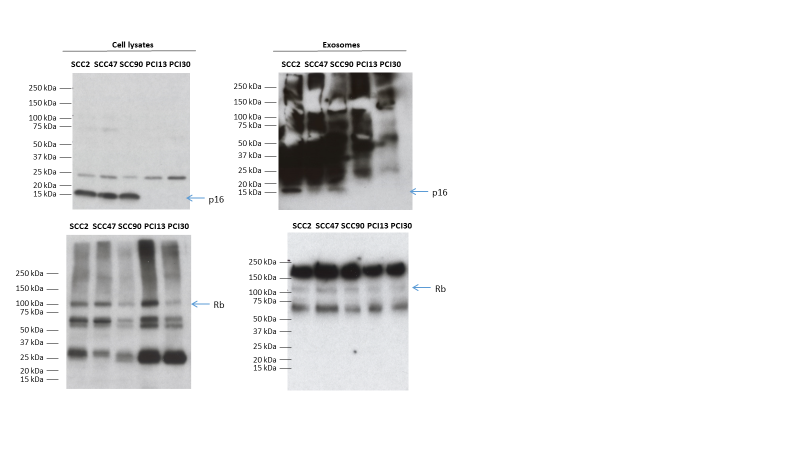 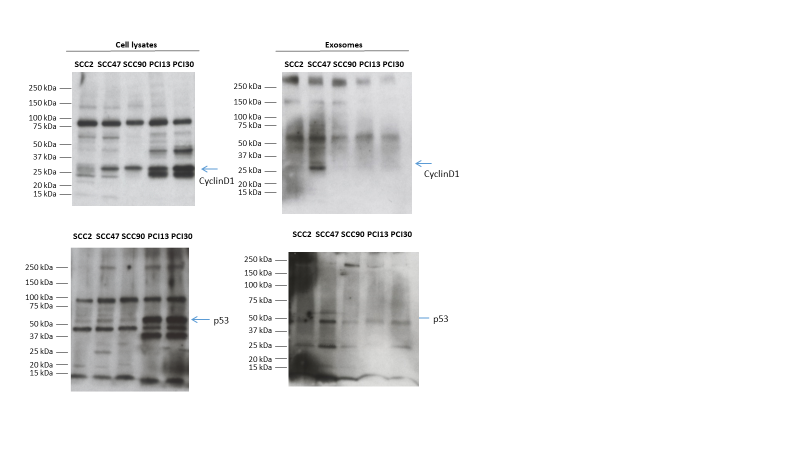 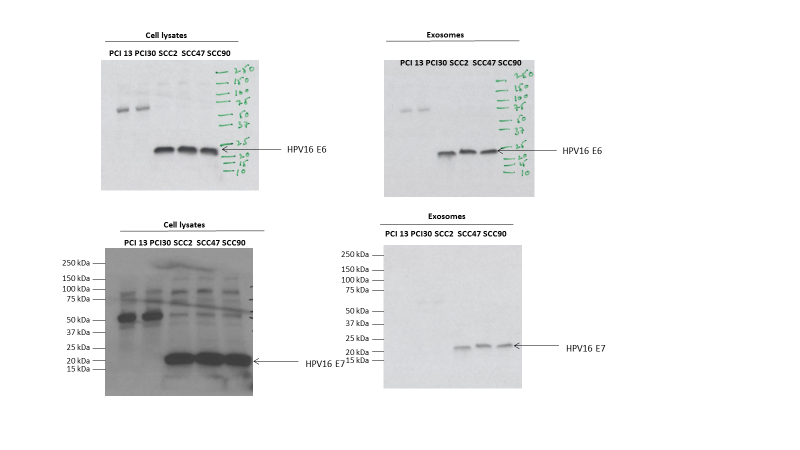 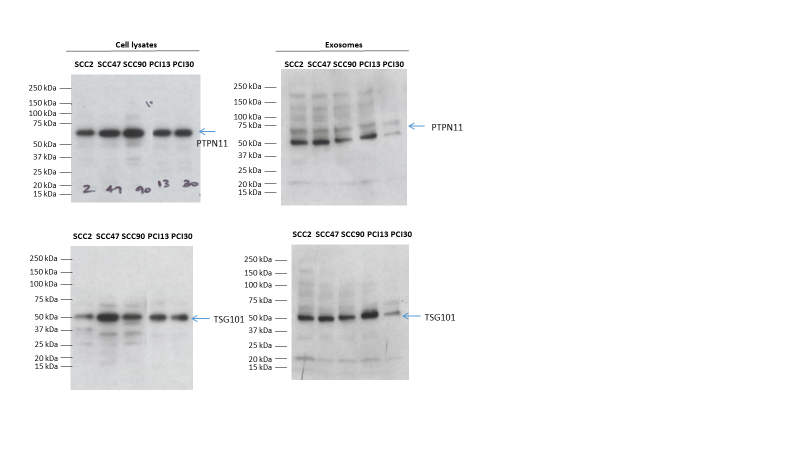 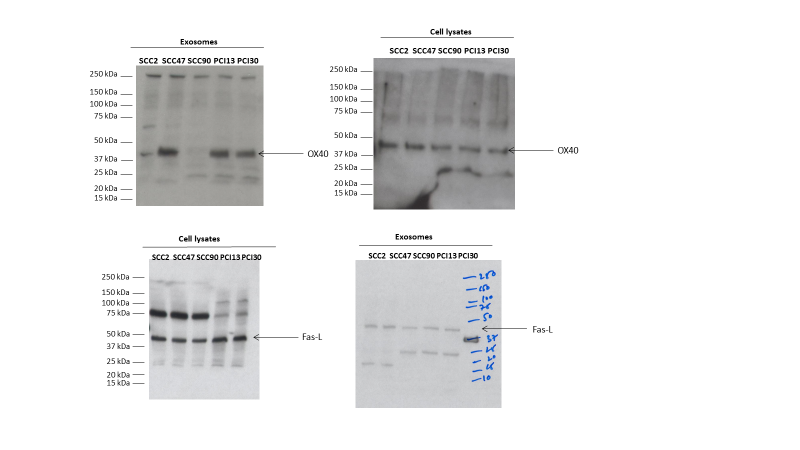 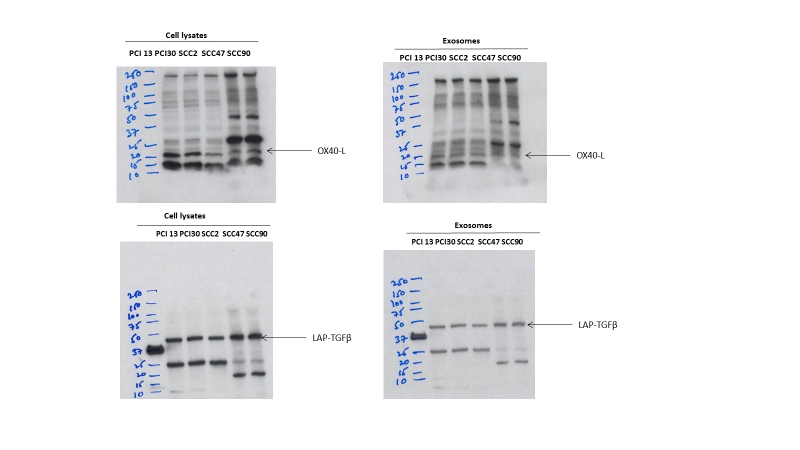 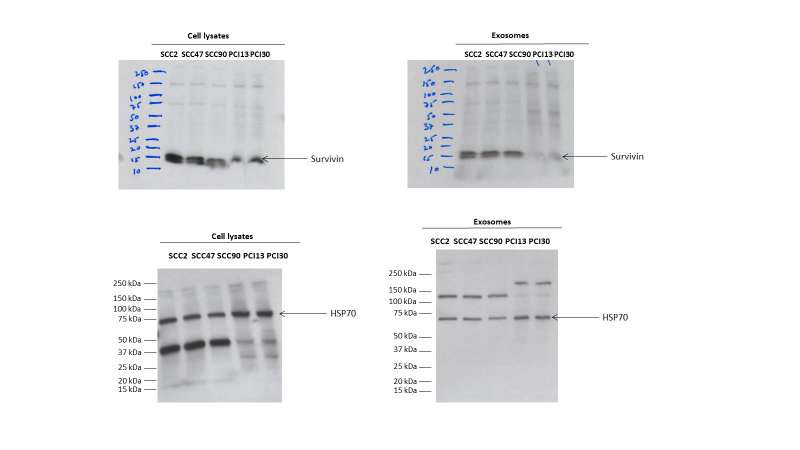 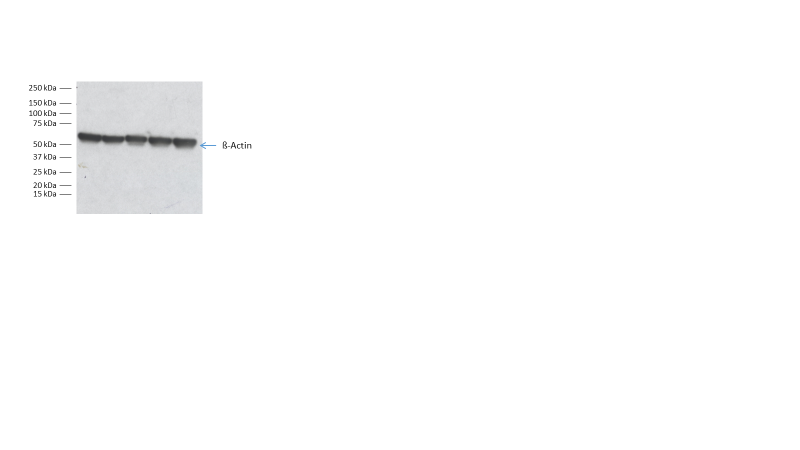 